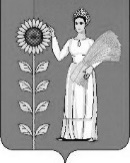 РОССИЙСКАЯ ФЕДЕРАЦИЯСОВЕТ  ДЕПУТАТОВ  СЕЛЬСКОГО  ПОСЕЛЕНИЯСреднематренский  сельсоветДобринского муниципального районаЛипецкой  области28-я сессияVI–го созываР Е Ш Е Н И Е 07.12.2022                  с.Средняя Матренка                №   100 -рс                О внесении изменений в Положение  «Об оплате труда работников муниципального автономного учреждения культуры «Среднематренский поселенческий центр культуры»      Рассмотрев обращение администрации сельского поселения Среднематренский сельсовет о внесении изменений в Положение «Об оплате труда работников муниципального учреждения культуры «Среднематренский поселенческий центр культуры», принятого решением Совета депутатов сельского поселения Среднематренский сельсовет от 21.04.2021 №41-рс, руководствуясь Трудовым кодексом Российской Федерации, Федеральным законом от 22.08.2004 №122-ФЗ «О внесении изменений в законодательные акты Российской Федерации и признании утратившими силу некоторых законодательных актов Российской Федерации», в связи с принятием Федеральных законов «О внесении изменений и дополнений в Федеральный закон «Об общих принципах организации законодательных (представительных) и исполнительных органов государственной власти субъектов Российской Федерации» и «Об общих принципах организации местного самоуправления в Российской Федерации», Устава сельского поселения, учитывая решение постоянной комиссии по экономике, бюджету, муниципальной собственности и социальным вопросам, Совет депутатов  сельского поселения РЕШИЛ:1.Принять изменения в Положение «Об оплате труда работников районных муниципальных учреждений» (прилагаются).2.Направить указанный нормативный правовой акт главе администрации сельского поселения Среднематренский сельсовет для подписания и официального обнародования.3.Настоящее решение вступает в силу со дня его официального обнародования и распространяются на правоотношения возникшие с 1 января 2022 года. Председатель Совета депутатов    сельского поселения Среднематренский сельсовет                  	Е.В.ВласоваПринятырешением Совета депутатов   сельского поселения                                                                                                                     Среднематренский сельсовет                                                                                    от 07.12.2022г. № 100-рсИЗМЕНЕНИЯв Положение «Об оплате труда работников муниципального автономного учреждения культуры «Среднематренский поселенческий центр культуры»Внести в Положение «Об оплате труда работников муниципального автономного учреждения культуры «Среднематренский поселенческий центр культуры», принятого Советом депутатов сельского поселения Среднематренский сельсовет от 21.04.2021 №41-рс (с внесенными изменениями решениями № 72-рс от 28,12,2021, № 94-рс от 17.10.2022), следующие изменения:Пункт 3.4 изложить в новой редакции:3.4. Порядок и условия выплат компенсационного и стимулирующего характера руководителям, заместителям руководителей, главным бухгалтерам, работникам муниципальных учреждений устанавливаются нормативными правовыми актами администрации сельского поселения Среднематренский сельсовет.Должностные оклады (тарифные ставки) повышаются работникам, занятым на работах с вредными и (или) опасными условиями труда, без учета других повышений, надбавок и доплат.Выплаты за сверхурочную работу, за работу в ночное время, в выходные и нерабочие праздничные дни исчисляются из должностного оклада (тарифной ставки) с учетом повышения за работу с вредными, опасными условиями труда.Выплаты компенсационного и стимулирующего характера исчисляются из должностного оклада, ставки заработной платы (включая установленный повышающий коэффициент), тарифной ставки без учета других повышений, надбавок и доплат.Премиальные выплаты по итогам работы исчисляются из должностного оклада, ставки заработной платы (включая установленный повышающий коэффициент), тарифной ставки с учетом всех надбавок и доплат.Руководителям, специалистам, служащим, работающим в других видах экономической деятельности, но относящимся по своим функциональным обязанностям к работникам культуры должностные оклады и стимулирующие выплаты устанавливаются в соответствии с условиями оплаты труда, определенными для работников вышеперечисленных видов экономической деятельности. Компенсационные выплаты производятся по установленным условиям оплаты труда учреждений, в которых они работают.Заработная плата работников (без учета премий и иных стимулирующих выплат), устанавливаемая в соответствии с новыми системами оплаты труда, не может быть меньше заработной платы (без учета премий и иных стимулирующих выплат), выплачиваемой до введения этих новых систем оплаты труда, при условии сохранения объема должностных обязанностей работников и выполнения ими работ той же квалификации.Руководителям и специалистам муниципальных учреждений культуры, работающим в сельской местности, устанавливается доплата к заработной плате в размере 25 процентов.Глава сельского поселенияСреднематренский сельсовет                                          Н.А.Гущина